Практычнае заданне да білетаў выпускного экзамена па вучэбным прадмеце «Гісторыя Беларусі» для IX класаРаспрацаваны: Навумчык Іна Мікалаеўна, настаўнік гісторыі ДУА «Елкаўская сярэдняя школа» Зэльвенскага раёнаБілет № 192. Практычнае заданне. Наш край у XIII–XVIII стст.На аснове прадстаўленых крыніц адкажыце на пытанні.1. У якім годзе Ліда атрымала магдэбургскае права?2. У склад якога ваяводства ўваходзілі ваш населены пункт, раены ці абласны цэнтр у XVI ст.?3. Шматлікія войны, якія адбыліся на Беларусі ў 1648–1667 гг. вызвалі катастрафічныя  разрушэнні,  эпідэміі. Як змянілася колькасць насельніцтва ў вашым рэгіене ў 1648–1667 гг.? Пра што сведчыць гэты факт? 4. З якой мэтай Лідзе давалася магдэбургскае права? Дакажыце, што магдэбургскае права было адной з самых прагрэсіўных з’яў свайго часу (на прыкладзе горада Ліды). Крыніца 1. 1590 г. верасня 17. Прывілей караля  польскага і вялікага князя літоўскага Жыгімонта ІІІ аб наданні гораду Ліда магдэбургскага права«Мы Жыгімонт ІІІ… абвяшчаем усім разам і кожнаму асобна, сучасным і будучым, каму гэта ведаць трэба: Мы…, жадаючы ў лепшым парадку мець горад наш Ліду, даем падданым горада Лідскага права магдэбургскае і дазваляем гэтым нашым лістом на ўсе часы.  Да гэтага права для ўпрыгожання і  прыўмножання, а таксама вядзення спраў судовых і гарадскіх мы загадалі нашым лістом прысвяціць пячатку гарадскую, гэта значыць ільва і два ключы перакрыжаваныя па-над ім.. Да гэтага вызваляем падданых нашых горада Ліды ад усіх  спраў земскіх ВКЛ і звычаяў, якія замінаць магдэбуркаму праву, вызваляючы таксама грамадзян гэтага горада і яго ваколіц… ад усялякай улады кіравання ўсіх і кожнага асобна ўраднікаў ВКЛ і іх намеснікаў і перад імі  ці адным з іх  не будзе ні адзін з грамадзян адказваць ні за якія вялікія ці малыя віны і злачынствы і плаціць штрафы. Толькі перад войтам, бурмістрам, радцамі, лаўнікамі гэтага горада згодна звычаям права паспалітага.…Звыш таго абяцаем,  што жадаючы аказаць гэтым нашым падданым купцам, усякім рамеснікам, усім грамадзянам з ваколіц гэтага горада Лідскага самую вялікую ласку ўстанавіць у гэтым горадзе Лідскім два кірмашы на кожны год, а гандаль у суботу кожнага тыдня дазваляю праводзіць згаданым грамадзянам лідскім… Ад іншых прадажных рэчаў і тавараў  трэба браць частку ў гарадскую скарбніцу на карысць горада ад людзей пабочных, акрамя ўсіх мяшчан і грамадзян з ваколіц Ліды, якія павінны быць вызвалены ад розных гандлевых  збораў. …Акрамя таго на патрэбы  і на карысць нашага згаданага горада даем гэтым прывілеем  даходы з лазні, вагаў і царульні, якія жыхары горада хочуць будаваць…»Крыніца 2. Карта «Адміністрацыйна-тэрытарыяльны падзел ВКЛ ў канцы XVI ст.»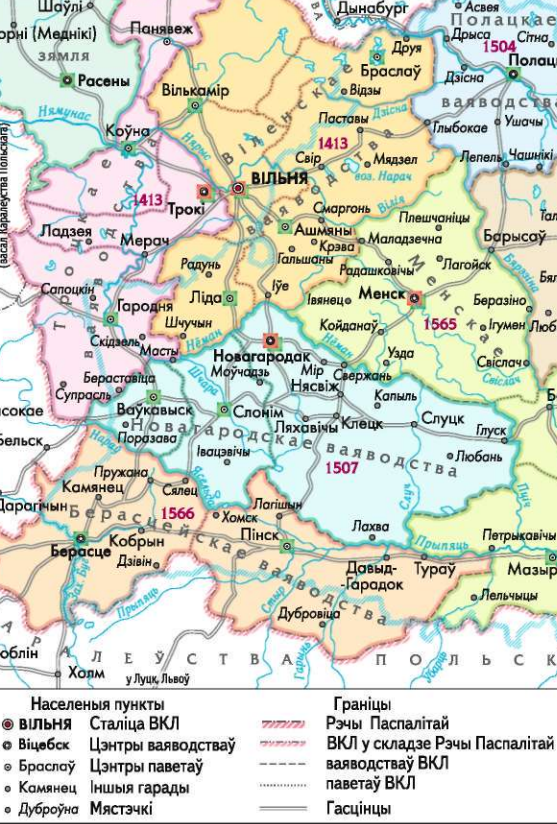 Крыніца 3. Табліца. Змяншэнне колькасці насельніцтва і колькасці дымаў у беларускіх паветах у 1648-1667 гг.ПаветыКолькасць дымаў, тысКолькасць дымаў, тысЗмяншэнне дымаў,%Колькасць насельніцтва, тыс.чалКолькасць насельніцтва, тыс.чалУбыла, %Паветыперад вайнойпасля вайныЗмяншэнне дымаў,%Перад вайнойПасля вайныУбыла, %Брэсцкі40234228014953Пінскі2314391619156Навагрудсі41163728710436Слонімскі121016846575Ваўкавыскі10820705271Гродзенскі25182817511761Лідскі121016846575Ашмянскі3015502109746Браслаўскі6350421945Мінскі2610611836535Мозырскі5260351337Рэчыцкі4250281346Мсціслаўскі13469912675Аршанскі67226746914372Віцебскі10460702666Полацкі236741613975